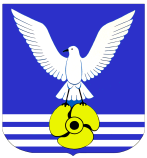 КОМИССИЯ ПО ДЕЛАМ НЕСОВЕРШЕННОЛЕТНИХ И ЗАЩИТЕ ИХ ПРАВ ГОРОДСКОГО ОКРУГА   БОЛЬШОЙ КАМЕНЬПОСТАНОВЛЕНИЕ	№ _9_____20.01.2021__                                                                        г. Большой КаменьОб утверждении комплексного плана мероприятий по профилактике безнадзорности, беспризорности,правонарушений, социального сиротства и защите прав и законных интересовнесовершеннолетних городского округа Большой Каменьна 2021 – 2023 г.г.Во исполнение Федерального закона от 24.06.1999 № 120–ФЗ «Об основах системы профилактики безнадзорности и правонарушений несовершеннолетних», Закона Приморского края от 08.11.2005 № 296–КЗ «О комиссиях по делам несовершеннолетних и защите их прав», комиссия в составе председательствующего И.А. Коуса, секретаря Г.А. Бушмановой, членов комиссии С.С. Аршиновой, О.В. Апанасовой, Н.П. Антоненко, С.В. Березницкой, И.А. Коваленко, Е.В. Жембровской, Т.Г. Овчаренко, О.В. Тутыхиной, Е.В. Пиядиной,ПОСТАНОВИЛА:1. Утвердить комплексный план мероприятий по профилактике безнадзорности, беспризорности, правонарушений, социального сиротства и защите прав и законных интересов несовершеннолетних городского округа Большой Камень на 2021 – 2023 г.г. (приложение)2. Контроль за исполнением настоящего постановления возложить на ответственного секретаря комиссии по делам несовершеннолетних и защите их прав Бушманову Г.А..Председатель комиссии                                                                          И.А. Коус